Rīcības plāns elektroenerģijas kopējās cenas pieauguma risku ierobežošanaiSatursIevads	21.	OIK prognoze	31.1.	Jaunu projektu realizācija īstermiņā	41.2.	Piesaistītais finansējums	52. Rīcības plāna elektroenerģijas cenas pieauguma ierobežošanai apraksts	62.1.	Atbalsta apjoma izvērtēšana dabasgāzes koģenerācijas stacijām līdz 4MW un AER stacijām	62.2.	Dabasgāzes koģenerācijas elektrostaciju ar uzstādīto elektrisko jaudu virs 4 MW atbalsta intensitātes samazināšana	82.3.	Gāzes koģenerācijas ietekmes mazināšana centralizētajā siltumapgādē.	92.4.	Atsevišķu vēja elektrostaciju un hidroelektrostaciju atbalsta intensitātes un perioda izvērtēšana	102.4. Subsidētās elektroenerģijas ražošanas atbilstība nosacījumiem	122.4.1. Projektu kontroles grupas izveidošana	122.4.2. Neatkarīga auditora apstiprināti gada pārskati	142.4.3. Nodokļu nomaksas pārbaude	152.4.4. Papildus nosacījumi projekta pirmrealizācijas periodā	162.4.5. Lēmumu, kas paredz komersantam tiesības pārdot saražoto elektroenerģiju obligātā iepirkuma ietvaros vai tiesības saņemt garantētu maksu par elektrostacijā uzstādīto jaudu, pagarināšana	162.5.	Atsevišķa OIK fonda izveide	182.6.	Esošo nodokļu izvērtēšana	192.6.1.	Elektroenerģijas nodoklis	192.6.2.	Akcīzes nodoklis dabasgāzei	202.6.3.	Pievienotās vērtības nodoklis	222.7.	Enerģētiskās nabadzības mazināšana	23IevadsMinistru kabineta 2013. gada 8. janvāra sēdē tika izskatīts un pieņemts zināšanai Ekonomikas ministrijas sagatavotais informatīvais ziņojums „Par elektroenerģijas cenu pieauguma riskiem un to ierobežošanu” (prot. Nr.2, 29. §). Ekonomikas ministrijai sadarbībā ar Finanšu ministriju, Tieslietu ministriju, Labklājības ministriju un Sabiedrisko pakalpojumu regulēšanas komisiju tika uzdots izstrādāt un noteiktā kārtībā līdz 2013. gada 1. aprīlim iesniegt Ministru kabinetā elektroenerģijas kopējās cenas pieauguma risku ierobežošanas rīcības plānu (prot. Nr.2, 29. §, 2. punkts) (turpmāk – Rīcības plāns). Ievērojot minēto, saskaņā ar ekonomikas ministra 2013. gada 29. janvāra rīkojumu Nr. 22 izveidota elektroenerģijas kopējās cenas pieauguma risku ierobežošanas rīcības plāna izstrādes starpinstitūciju darba grupa (turpmāk – Darba grupa).Ņemot vērā, ka obligātā iepirkuma komponentes (turpmāk – OIK) un elektroenerģijas kopējās cenas turpmāks pieaugums atstās ietekmi uz Latvijas tautsaimniecības konkurētspēju, tajā skaitā pievienotās vērtības radīšanu, pēc iespējas ātrāk nepieciešams ieviest tādas politikas izmaiņas, kas nodrošinātu, ka Latvijā efektīvi apgūst atjaunojamo energoresursu (turpmāk – AER) potenciālu un ražo elektroenerģiju koģenerācijā, kā arī vienlaikus nodrošina ekonomikas attīstību un novērš iedzīvotāju dzīves līmeņa pasliktināšanos.OIK izmaiņas ietekmē vairāki faktori:Elektroenerģijas vairumtirdzniecības cena. Jo augstāka elektroenerģijas cena, jo mazāki OIK maksājumi, lai gan tai pašā laikā elektroenerģijas kopējā cena šo faktoru dēļ praktiski nemainās. Elektroenerģijas kopējas cenas veidošanās atkarīga arī no elektroenerģijas vairumtirdzniecības cenas un OIK apjoma dažādās proporcijās;  Dabasgāzes cena. Tā tiek rēķināta atbilstoši iepriekšējo 9 mēnešu mazuta un dīzeļdegvielas kotācijai. Rūpnieciskajiem klientiem  dabasgāzes tarifi tiek noteikti  katru mēnesi atbilstoši dabasgāzes tirdzniecības cenai. Pēdējos divus gadus dabasgāzes tarifs ir pakāpeniski pieaudzis, taču sākot ar 2013. gada februāri, ir vērojams neliels cenas kritums. Obligātajā iepirkumā iepirktais elektroenerģijas apjoms. OIK apmērs ir atkarīgs no obligātā iepirkuma ietvaros iepirktās elektroenerģijas izmaksām iepriekšējā kalendārajā gadā. Elektroenerģijas ražošanas veidu īpatsvars obligātā iepirkuma izmaksās 2011. un 2012. gadā OIK atainots 1. attēlā. Ja 2011.gadā tika iepirktas 2 843,6 GWh, tad 2012. gadā tika iepirkts salīdzinoši mazāks apjoms – 2 262,7 GWh. 2012. gadā salīdzinot ar 2011.gadu no Rīgas TEC-1 un TEC-2 kopā tika iepirkts par 849 GWh mazāk, toties obligātajā iepirkumā iepirktās elektroenerģijas apjoms no mazajām elektrostacijām pieauga.  Elektroenerģijas kopējais pieprasījums. Saskaņā ar pārvades sistēmas operatora ikgadējo novērtējuma ziņojumu (27.09.2012.) gada patēriņš 2012. gadā tika plānots – 7496 GWh, 2013.g. – 7672 GWh, 2014.g. – 7805 GWh, tātad tika prognozēts elektroenerģijas patēriņa pieaugums. Savukārt reālās elektroenerģijas piegādes Latvijas iekšējam elektroenerģijas tirgum 2010. gadā - 7298 GWh, 2011.gadā – 7159 GWh, bet 2012.gadā – 7505 GWh. 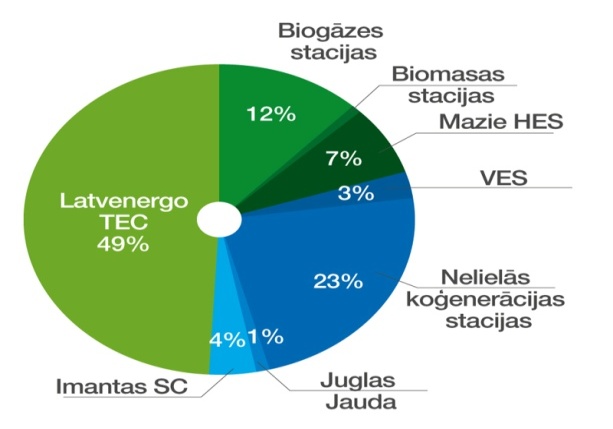 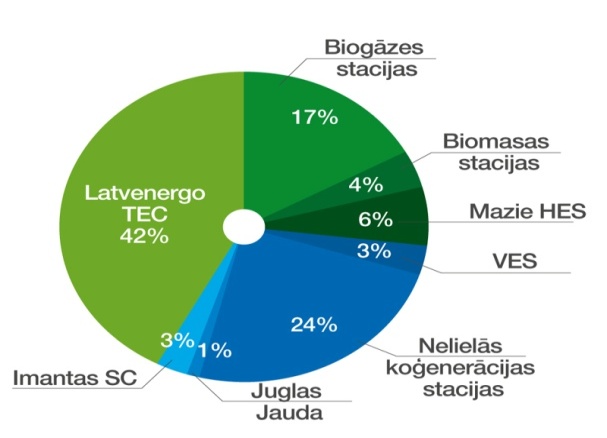 	            2011. gads	2012. gads1. attēls. Obligātā iepirkuma kompensējamās izmaksas pa ražošanas veidiem (%).Avots: AS „Latvenergo”Saskaņā ar Sabiedrisko pakalpojumu regulēšanas komisijas 2013. gada 20. februāra lēmumu Nr.44 „Par obligātā iepirkuma komponentēm un elektroenerģijas tirdzniecības vidējo tarifu saistītajiem lietotājiem no 2013. gada 1. aprīļa” no 2013. gada 1. aprīļa apstiprinātās OIK galalietotājiem kopā veido 1.89 sant./kWh, tajā skaitā komponente no ražotājiem, kas elektroenerģiju ražo:koģenerācijā –1,33 sant./ kWh,izmantojot AER –0,56 sant./ kWh.Savukārt, apskatot OIK komponenti Baltijas valstu līmenī, var norādīt, ka OIK Lietuvā sastāda 1,91 sant./kWh, bet Igaunijā OIK sastāda 0,61 sant./ kWh.OIK prognoze Ņemot vērā, ka OIK maksājumus ietekmē vairāki faktori, piemēram, dabasgāzes cenas, iepirktais elektroenerģijas apjoms, kas saražots no atjaunojamiem energoresursiem un koģenerācijas stacijās, elektroenerģijas vairumtirdzniecības cena, kā arī elektroenerģijas kopējais pieprasījums, prognozējot OIK, ir jāvērtē visi šie faktori. Izvērtējot visus iepriekš minētos nosacījumus, 2014.gadā OIK varētu pieaugt robežās no 2,47 sant./kWh līdz 2,69 sant./kWh, ja netiek veiktas nekādas OIK samazināšanas aktivitātes. Precīzāka OIK ilgtermiņa prognoze tiks veikta, izvērtējot progresu virzībā uz Eiropas Parlamenta un Padomes Direktīvā 2009/28/EK (2009. gada 23. aprīlis) par atjaunojamo energoresursu izmantošanas veicināšanu un ar ko groza un sekojoši atceļ Direktīvas 2001/77/EK un 2003/30/EK  noteiktā mērķa izpildi. Jaunu projektu realizācija īstermiņā Kopumā 866 komersanti ir ieguvuši tiesības pārdot saražoto elektroenerģiju obligātā iepirkuma ietvaros vai tiesības saņemt garantēto maksu par uzstādīto elektrisko jaudu. No tiem 139 komersantiem Ekonomikas ministrija ir atcēlusi lēmumu par iegūtajām tiesībām. Elektroenerģijas ražošanu ir uzsākuši 224 komersanti ar kopējo uzstādīto elektrisko jaudu 1033,91 MW, kuru obligātā iepirkuma ietvaros pārdodamās elektroenerģijas noteiktais maksimālais apjoms gadā ir 3311 GWh.Kamēr atsevišķu lielo projektu realizēšanas iespējas ir pietiekami skaidras, pastāv daudzi mazu projektu pieteikumi, kuru īstenošanas iespējas novērtēt nav vienkārši. 2012. gadā visu atbalstāmo staciju uzstādītā elektriskā jauda bija 1033,9 MW, kas, salīdzinot ar 2011. gadu, bija pieaugusi par 8%. Sagaidāms, ka 2013. gada septembrī darbu uzsāks SIA „Fortum Jelgava” biomasas koģenerācijas stacija, kuras uzstādītā elektriskā jauda ir 23 MW. Jāatzīmē, ka šī stacija atbalstu saņems jaudas maksājuma veidā, kas tiks ietverts pārvades un sadales tarifā, bet ne OIK. 2013. gada beigās tiks nodota ekspluatācijā Rīgas TEC-2 2. kārta, kur uzstādītā bruto jauda palielināsies par 199,2 MW no  633,3 MW līdz 832,5 MW. Tādejādi to koģenerācijas staciju, kuru elektriskā jauda pārsniedz 4 MW, piešķirtās tiesības būs realizētas pilnā apjomā. Uzstādītās jaudas pieaugums 2013. gadā varētu palielināties vismaz par 25%, salīdzinot ar 2012. gadu. Lai izvērtētu mazo projektu (zem 4 MW) gatavību, AS „Sadales tīkls” pēc Ekonomikas ministrijas lūguma sniedza informāciju par tiem komersantiem, kas vērsušies AS „Sadales tīkls” nolūkā saņemt tehniskos noteikumus elektrostacijas pieslēgšanai elektrotīklam. Saņemtās informācijas par pieteikuma elektrostacijas pieslēgumam sadales tīklam esamību un statusu izvērtēšana, ņemot vērā vidējo elektrostacijas projektēšanas un izbūves laiku, ļauj prognozēt, ka daļa projektu netiks īstenoti tiem noteiktajā elektroenerģijas ražošanas uzsākšanas termiņā.Saskaņā ar AS „Sadales tīkls” sniegto informāciju 320 komersanti (plānotā jauda 439,13 MW, obligātā iepirkuma ietvaros pārdodamās elektroenerģijas noteiktais apjoms gadā 3361,6 GWh) nav iesnieguši pieteikumu par pieslēguma ierīkošanu elektrostacijai vai tiem izsniegtie tehniskie noteikumi ir zaudējuši spēku. 2013. gadā elektroenerģijas ražošanu būtu jāuzsāk 6 komersantiem, 2014. gadā – 93, 2015. gadā – 135, 2016. gadā – 6 un 2017. gadā – 75 komersantiem.  Papildus Ekonomikas ministrija 2012. gadā ir atcēlusi 8 lēmumus par obligātā iepirkuma tiesību piešķiršanu par kopējo jaudu 5,31 MW, un elektroenerģijas apjomu 33 430 MWh, jo ir beidzies lēmumā noteikto pienākumu izpildes termiņš. Piesaistītais finansējums  Lai realizētu projektus, ir nepieciešams adekvāts finansējums. Iztrūkstot detalizētākai informācijai par projekta īstenotāju, veids kā identificēt tos projektus, kas visticamāk tiks īstenoti, ir apzināt projektus, kas saņēmuši atbalstu citu finansēšanas instrumentu ietvaros. Pie tādiem projektiem pieder projekti, kas ir saņēmuši investīciju atbalstu Klimata pārmaiņu finanšu instrumenta (turpmāk – KPFI), Eiropas Savienības (turpmāk – ES) Eiropas Lauksaimniecības fonda lauku attīstībai (ELFLA) Lauku atbalsta dienesta (turpmāk – LAD) administrētās lauku attīstības programmas 2007.-2013. gadam esošā apakšpasākumā „Enerģijas ražošana no lauksaimnieciskas un mežsaimnieciskas izcelsmes biomasas”, vai ES Kohēzijas fonda darbības programmas „Infrastruktūra un pakalpojumi” ietvaros. Latvijas Investīciju un attīstības aģentūras administrētās ES Kohēzijas fonda darbības programmas „Infrastruktūra un pakalpojumi” papildinājuma 3.5.2.2.  aktivitātes „Atjaunojamo energoresursu izmantojošu koģenerācijas elektrostaciju attīstība” ietvaros atbalstu saņēmuši 10 projekti, kuros paredzēta jaunu koģenerācijas staciju būvniecība, aizstājot esošās stacijas, kas izmanto fosilo kurināmo, un esošo rekonstrukcija šķeldas vai biomasas izmantošanai. Projektu īstenošanā plānotā kopējā uzstādītā siltuma jauda ir 106,45 MWth un elektriskā jauda 36,75 MWel, kopējais piešķirtais finansējums LVL 21 316 961,54. No Kohēzijas fonda atbalstu saņēmušajiem projektiem 7 saņem atbalstu arī Ministru kabineta 2009. gada 10. marta noteikumu Nr.221 „Noteikumi par elektroenerģijas ražošanu un cenu noteikšanu, ražojot elektroenerģiju koģenerācijā” (turpmāk - MK noteikumu Nr.221) noteiktajā kārtībā, tajā skaitā 1 projekts saņems jaudas maksājumu, un 3 projekti Ministru kabineta 2010. gada 16. marta noteikumu Nr.262 „Noteikumi par elektroenerģijas ražošanu, izmantojot atjaunojamos energoresursus, un cenu noteikšanas kārtību” (turpmāk - MK noteikumi Nr.262) noteiktajā kārtībā. 5 koģenerācijas stacijas jau ir uzsākušas savu darbību. Pārējo projektu realizācijas laiks ir no 2013. gada līdz 2015. gadam   Lauku atbalsta dienesta administrētā Eiropas Savienības ELFLA apakšpasākuma „Enerģijas ražošana no lauksaimnieciskas un mežsaimnieciskas izcelsmes biomasas” ietvaros atbalstu saņēmuši 47 biogāzes staciju projekti ar kopējo elektrisko jaudu 45,232 MWel. Kopējā atbalsta summa LVL 36 892 552,46. No ELFLA atbalstu saņēmušajiem projektiem 19 saņem atbalstu arī MK noteikumu Nr.221 noteiktajā kārtībā, 28 projekti MK noteikumu Nr.262 noteiktajā kārtībā. 30 stacijas jau ir uzsākušas darbību, 2013. gadā darbu uzsāks 3 stacijas, 2014. gadā – 9 stacijas, 2015. gadā – 3 stacijas un 2017. gadā – 2 stacijas.Klimata pārmaiņu finanšu instrumenta ietvaros rīkotajos konkursos elektrostacijas, kas saražo elektroenerģiju, izmantojot AER, ir saņēmušas atbalstu par kopējo summu LVL 7 931 306,78 saņēmuši 11 projekti, kuros paredzēta tādu energoresursu izmantošana kā vējš, biomasa, šķelda un hidroresursi. Projektu kopējā plānotā elektriskā jauda 124,84 MWel. No Klimata pārmaiņu finanšu instrumenta atbalstu saņēmušajiem projektiem 6 saņem atbalstu arī MK noteikumu Nr.221 noteiktajā kārtībā, 5 projekti MK noteikumu Nr.262 noteiktajā kārtībā. 4 stacijas jau ir uzsākušas darbību, 2013. gadā darbu uzsāks 1 stacija, 2014. gadā – 2 stacijas, 2015. gadā – 1 stacija un 2017. gadā – 3 stacijas. 2. Rīcības plāna elektroenerģijas cenas pieauguma ierobežošanai apraksts Rīcības plāna mērķis ir definēt pasākumus elektroenerģijas kopējās cenas pieauguma risku ierobežošanai, proti, nepieļaut subsidētās elektroenerģijas izmaksu turpmāku pieaugumu elektroenerģijas lietotājiem, lai nevairotu nabadzību un negrautu ekonomikas konkurētspēju. Atbalsta apjoma izvērtēšana dabasgāzes koģenerācijas stacijām līdz 4MW un AER stacijām Kā minēts 1.2. nodaļā, daļa komersantu papildus obligātajam elektroenerģijas iepirkumam ir saņēmuši arī investīciju atbalstu, kā piemēram: KPFI ietvaros;LAD administrētās lauku attīstības programmas 2007.-2013. gadam esošā apakšpasākumā „Enerģijas ražošana no lauksaimnieciskas un mežsaimnieciskas izcelsmes biomasas” ietvaros ;ES Kohēzijas fonda darbības programmas „Infrastruktūra un pakalpojumi” papildinājuma 3.5.2.2.  aktivitātes „Atjaunojamo energoresursu izmantojošu koģenerācijas elektrostaciju attīstība” ietvaros.Uzņēmumiem, kas saņēmuši gan investīciju atbalstu, gan darbības atbalstu tiks samazināta atbalsta intensitāte, nodrošinot to, ka elektroenerģijas ražotāji, kuri saņem atbalstu no dažādiem finanšu instrumentiem un dažādiem atbalsta mehānismiem, netiek pārsubsidēti, tas ir, kopējais atbalsts sedz ražotāja ekonomiski pamatotās izmaksas un nodrošina tā turpmāku attīstību, kā arī atbilstību valsta atbalsta noteikumiem tādejādi, nodrošinot godīgu konkurenci uzņēmēju starpā. Līdz 2014. gadam darbu būs uzsākušas 24 elektrostacijas, kuru par saņemto atbalstu izveidoto pamatlīdzekļu gada nolietojuma summa laika periodā no 2008. gada līdz 2014. gadam veido 8,31 milj. LVL. Lai neradītu nevienlīdzīgu attieksmi, nosakot tiešā atbalsta likmi, minētajām elektrostacijām būtu jāpiemēro modificēta tiešā atbalsta noteikšanas formula.Pēc Ekonomikas ministrijas pasūtītā pētījuma veikšanas par elektroenerģijas, kas ražota no AER un koģenerācijā, atbalsta izvērtējumu un priekšlikumiem atbalsta uzlabošanai, nepieciešamības gadījumā tiks izstrādāti grozījumi MK noteikumos Nr.221 un MK noteikumos Nr.262, kas paredz kārtību, kādā aprēķināms atbalsts, ja ir saņemts investīciju atbalsts citu programmu ietvaros. Jau pašlaik Ekonomikas ministrija uzrauga, lai elektroenerģijas ražotājiem netiktu segtas gan investīciju izmaksas, gan pašreizējās izmaksas, vienlaicīgi. Piemēram, Ekonomikas ministrija 2013. gada 4. februārī, sniedzot atzinumu par Vides aizsardzības un reģionālās attīstības ministrijas sagatavoto Ministru kabineta noteikumu projektu „Grozījumi Ministru kabineta 2012. gada 14. augusta noteikumos Nr. 559 „Klimata pārmaiņu finanšu instrumenta finansēto projektu atklāta konkursa „Kompleksi risinājumi siltumnīcefekta gāzu emisiju samazināšanai” nolikums”” (VSS-32) 2013. gada 4. februārī izteica iebildumu, ka konkursa ietvaros nevar pretendēt komersanti, kas ir ieguvuši tiesības pārdot saražoto elektroenerģiju obligātā iepirkuma ietvaros.Lai pilnvērtīgi veiktu juridiskās situācijas analīzi un izstrādātu specifisku tiesiskā regulējumu ietvaru, pakalpojuma nodrošināšanai nepieciešami līdzekļi 20 000 LVL apjomā. Par papildu līdzekļu neparedzētiem gadījumiem piešķiršanu nepieciešams lemt atbilstoši Ministru kabineta 2009. gada 22. decembra noteikumos Nr.1644 „Kārtība, kādā pieprasa un izlieto budžeta programmas „Līdzekļi neparedzētiem gadījumiem” līdzekļus” noteiktajai kārtībai.Dabasgāzes koģenerācijas elektrostaciju ar uzstādīto elektrisko jaudu virs 4 MW atbalsta intensitātes samazināšanaKoģenerācijas elektrostacijas ar uzstādīto elektrisko jaudu virs 4MW,  kuras kā kurināmo izmanto dabasgāzi un kuras saņem atbalstu, ir AS „Latvenergo” Rīgas TEC-1 un TEC-2, AS „Rīgas siltums” siltumcentrāle „Imanta” un SIA „Juglas jauda”. No šīm stacijām obligātā iepirkuma ietvaros tiek iepirkta lielākā daļa elektroenerģijas, rezultātā tām sniegtais atbalsts veido lielu obligātā iepirkuma izmaksu daļu. 2012. gadā atbalsts virs elektroenerģijas tirgus cenas šīm stacijām bija 61,7 milj. LVL, t.i. 46% no visas atbalsta summas. Atbalsta intensitātes samazinājumam Darba grupa rosina izstrādāt MK noteikumu Nr.221 grozījumu projektu, ievērojot šādus principus:MK noteikumos Nr.221 52. punktā un 55. punktā formulu modifikācija, lai samazinātu to piemērošanas rezultātā saņemto atbalsta apjomu;Jaudas komponentes un maksas par uzstādīto elektrisko jaudu pamatā ir jābūt elektroenerģijas ražošanas alternatīvas etalonam – efektīvas gāzes kombinētā cikla kondensācijas elektrostacijas pastāvīgajām izmaksām un to atšķirībai atkarībā no elektrostacijas uzstādītai jaudas. Papildus jāņem vērā arī līdz šim atbalsta ietvaros atgūtās izmaksas, piemēram, attiecībā uz elektrostacijām kas jau saņem šo atbalstu vairākus gadus;Jaudas komponentes un maksas par uzstādīto elektrisko jaudu noteikšanas formulā jāiestrādā mehānisms, kas stimulē elektrostacijas īpašnieku pārdot elektroenerģiju tirgū pilnībā, atgūstot ne tikai mainīgās, bet arī daļu no pastāvīgajām izmaksām, tādējādi pie labvēlīgiem tirgus apstākļiem vēl vairāk samazinot valsts atbalsta intensitāti.Priekšlikuma būtība ir veikt attiecīgās izmaiņas ar nosacījumu, ka tiek panākts OIK samazinājums un vienlaicīgi tiktu līdzsvarotas elektrostaciju īpašnieka un elektroenerģijas lietotāja intereses – elektroenerģijas ražošanai nelabvēlīgos tirgus apstākļos elektrostacijas īpašnieks spētu atgūt vismaz daļu no pastāvīgajām izmaksām, bet labvēlīgos apstākļos samazinātos slogs elektroenerģijas lietotājiem. Plānotās izmaiņas samazinās OIK izmaksu pieaugumu 2015. gadā un turpmākajos gados par vismaz 10 milj. LVL gadā.Papildus jānodala elektroenerģijas stacijas ar elektrisko jaudu virs 15 MW. Lielās koģenerācijas stacijas kalpo ne tikai lokālās siltumenerģijas un elektroenerģijas pieprasījumu segšanai, bet iekļaujas arī pārvades sistēmas operatora dispečervadības grafikā (saskaņā ar Tīkla kodeksu ģenerētājvienības ar jaudu 15 MW pilda dispečervadības operatīvos rīkojumus) un piedalās drošas un sabalansētas elektroapgādes nodrošināšanā. Līdz ar to, nosakot koģenerācijas staciju ar jaudu 15 MW un vairāk ekonomisko pamatojumu, ir jāvērtē arī to ietekme uz visu Latvijas elektroapgādes sistēmu. Ņemot vērā, ka Eiropas Komisija 2011. gada beigās ir ierosinājusi pārbaudes lietu (SA.32766 (2011/CP) par Latvijas iespējami sniegto atbalstu dabasgāzes koģenerācijas stacijām saistībā ar jaudas maksājumiem, plānojot pasākumus saistībā ar plašāku jaudas maksājumu izmantošanu, laikus jārēķinās, ka jaudas maksājumi var konkrētās lietas ietvaros tikt klasificēti kā valsts atbalsts, līdz ar to pasākumi saistībā ar jaudas maksājumiem ir jāvērtē atbilstoši valsts atbalsta kontroles normām. 2009. gada beigās tika izsniegta atļauja par tiesību piešķiršanu pārdot saražoto elektroenerģiju obligātā iepirkuma ietvaros AS „Latvenergo” TEC-2 2. energoblokam. Ņemot vērā, ka to nodos ekspluatācijā 2013. gadā, atkarībā no nostrādātājām stundām 2014. gadā, tas radīs OIK pieaugumu 2015. gadā. Paredzamais pieaugums 2015. gadā - līdz 0,3 sant./kWh. Rīcības plānā plānotie samazinājuma pasākumi šo pieaugumu mazinās par aptuveni 0,2 sant./kWh. Gāzes koģenerācijas ietekmes mazināšana centralizētajā siltumapgādēŠobrīd būtiska daļa kurināmā centralizētai siltumapgādei ir jāimportē – 2011.gadā katlumājās siltumenerģijas ražošanai izmantoja 62,9% dabasgāzi, 3,2% naftas produktus, 0,6% akmeņogles un 33,1% biomasu. 2011. gadā centralizēto siltumenerģiju pārdošanai ražoja 83 koģenerācijas stacijās. Atbalsta intensitātes samazināšana koģenerācijas stacijām ietekmēs siltumenerģijas tarifus, jo samazinot maksu, par obligātā iepirkuma ietvaros saražoto elektroenerģiju varētu paaugstināties siltuma ražošanas izmaksas centralizētajās siltumapgādes sistēmās gadījumos, ja nepastāv alternatīvi siltuma avoti. Ņemot vērā, ka Koģenerācijas tarifu aprēķināšanas metodika, kas apstiprināta ar SPRK 2010. gada 11. jūnija lēmumu Nr.1/10, paredz koģenerācijas procesā saražotās elektroenerģijas ieņēmumu iekļaušanu siltumenerģijas tarifa aprēķināšanā, tad atbalsta intensitātes samazināšana elektroenerģijai, varētu izraisīt siltumenerģijas tarifu pieaugumu tādās pilsētās kā Bauska, Cēsis, Daugavpils, Jelgava, Liepāja, Rēzekne, Rīga, Valmiera, Vangaži. 2012. gadā gāzes koģenerācijas stacijas līdz 4MW saņēma atbalstu elektroenerģijas obligātā  iepirkuma ietvaros  31,6 miljoni LVL apmērā. Daļa no šīm stacijām ir pievienotas centralizētās siltumapgādes sistēmām. Daļa no stacijām saņems pārejas perioda atbalstu līdz 2017. gadam 1. jūlijam. Tuvākajos gados siltumapgādes uzņēmumiem un pašvaldībām būtu jāizvērtē šo staciju jaudu aizvietošanas iespējas. Ekonomikas ministrija ir paredzējusi līdzekļus siltumapgādes uzlabošanai ES Kohēzijas fonda ietvaros 2014.-2020. gadam. Pasākumiem siltumapgādes sistēmu efektivitātes paaugstināšanai pieejamais finansējums paredzēts 37,5 milj. LVL ar 50% atbalsta intensitāti un siltumapgādes pārvades un sadales sistēmu uzlabošanai pieejamais finansējums arī paredzēts finansējums 37,5 milj. LVL ar 50% atbalsta intensitāti. Kopā ar siltumapgādes uzņēmumu asociāciju turpmāko 3 mēnešu laikā, t.i. līdz 2013. gada 1. jūlijam, tiks sagatavots detalizēts plāns par nepieciešamo finansējumu un laika grafiku pārejai uz alternatīviem siltumenerģijas ražošanas avotiem, lai būtiski nepaaugstinātu apkures izmaksas iedzīvotajiem un turpmāk atteiktos no šķērssubsīdijām centralizētajai siltumapgādei.Iespējamais OIK samazinājums laika periodā līdz 2017. gadam būs nebūtisks, savukārt no 2018. gada tas būs ievērojams, jo vairākām koģenerācijas stacijām beigsies atbalsta saņemšanas termiņš. Atsevišķu vēja elektrostaciju un hidroelektrostaciju atbalsta intensitātes un perioda izvērtēšana Vēsturiski pirmie atbalsti tika piešķirti, ievērojot Enerģētikas likuma 40. pantu, kas noteica, ka no mazām hidroelektrostacijām un vēja elektrostacijām, kuru jauda nepārsniedz divus megavatus, un saules energoiekārtām, ja šo staciju un iekārtu ekspluatācija uzsākta līdz 2005. gada 1. janvārim, to saražotās elektroenerģijas pārpalikumu, astoņus gadus no attiecīgās elektrostacijas ekspluatācijas sākuma iepērk par cenu, kas atbilst divkāršam elektroenerģijas realizācijas vidējam tarifam. Pēc minētā perioda beigām iepirkuma cena atbilst elektroenerģijas realizācijas vidējam tarifam. Šobrīd elektroenerģijas tirdzniecības vidējo tarifu Sabiedrisko pakalpojumu regulēšanas komisija (turpmāk – SPRK) aprēķina, pamatojoties uz publiskā tirgotāja pusgada faktiskajiem elektroenerģijas tirdzniecības apjomiem un ieņēmumiem no elektroenerģijas tirdzniecības saistītajiem lietotājiem. 2012. gada decembrī šāds elektroenerģijas iepirkuma tiesiskais regulējums tika piemērots 15 stacijām (skatīt 2. tabulu). 2. tabula Vēja stacijas, kuras saņem atbalstu par cenu, kas noteikta pirms Elektroenerģijas tirgus likuma stāšanās spēkāAvots: Ekonomikas ministrijaŅemot vērā staciju darbības ilgumu, ir pamats uzskatīt, ka to investīcijas ir atpelnījušās. Vairums minēto staciju sākotnējo kredītu ņēma 2004. gadā ar atmaksāšanas termiņu – 2012. gads. Pie tā brīža atbalsta cenām staciju biznesa plāni ir tikuši atzīti par pamatotiem kredīta saņemšanai, kā arī tajā laikā uzņēmējam nebija nekāda pamata paļauties uz to, ka atbalsta apjomi pieaugs. Faktiski kredītu pamatsumma un procentu maksājumi jau atmaksāti 2009. gadā.  Kopējā uzstādītā elektriskā jauda vēja elektrostacijām ir 24,9 MW. Obligātā iepirkuma ietvaros izmaksātās summas: 2010.g. – 4,56 milj. LVL, 2011.g. – 3,53 milj. LVL; 2012.g. – 3,53 milj. LVL. Vēl aizvien minētajām vēja stacijām nav ierobežots atbalsta saņemšanas periods. Pieņemot, ka 2014. gadā pie esošās situācija OIK varētu pieaugt līdz 2,47 sant./kWh, tad kopējā ietekme uz OIK veidotu apmēram 0,04 sant./kWh jeb 1,7% no kopējā OIK. Līdz ar to Elektroenerģijas tirgus likumā ir jāietver norma, ka minētie ražotāji, sākot no 2014. gada 1. janvāri, pārdod elektroenerģiju brīvajā tirgū bez turpmāka atbalsta. Kopš 1995. gada Latvijā tiek veicināta mazo hidroelektrostaciju attīstība. Ministru kabineta 1995. gada 14. marta noteikumu Nr.54 „Par Latvijas Republikā ražotās elektroenerģijas iepirkuma cenām” (spēkā līdz 1995. gada 11. oktobrim) 3. punkts noteica, ka iepirkuma cena to decentralizēto mazas jaudas (līdz 2 MW) hidroelektrostaciju ražotajai elektroenerģijai, kuras darbojas vai kuru darbību atjaunos līdz 2000. gadam, atbilst valsts akciju sabiedrības „Latvenergo” divkāršam elektroenerģijas realizācijas vidējam aprēķina tarifam un ir spēkā astoņus gadus no attiecīgās elektrostacijas ekspluatācijas sākuma.1998. gada 6. oktobrī spēkā stājās Enerģētikas likums, kura 40. panta pirmā daļa (spēkā līdz 2005. gada 15. aprīlim) noteica, ka licencētais elektroenerģijas sadales uzņēmums savā licences darbības zonā iepērk no mazām hidroelektrostacijām, kuru jauda nepārsniedz divus megavatus, kā arī vēja elektrostacijām, kuru jauda nepārsniedz divus megavatus, un saules energoiekārtām, ja šo staciju un iekārtu ekspluatācija uzsākta līdz 2005. gada 1. janvārim, to saražotās elektroenerģijas pārpalikumu, kas atlicis pēc izlietošanas pašu vajadzībām un atbilst valstī noteiktajiem elektroenerģijas parametriem, astoņus gadus no attiecīgās elektrostacijas ekspluatācijas sākuma par cenu, kas atbilst divkāršam elektroenerģijas realizācijas vidējam tarifam.Šāda atbalsta esamība radīja pamatu straujai mazo hidroelektrostaciju attīstībai. Līdz ar to būtiski ir ņemt vērā apstākli, ka hidroelektrostacijas ar uzstādīto elektrisko jaudu līdz 5 MW atbalstu saņēma vēl pirms tiesību iegūšanas pārdot saražoto elektroenerģiju obligātā iepirkuma ietvaros saskaņā ar Ministru kabineta 2009. gada 24. februāra noteikumiem Nr.198 „Noteikumi par elektroenerģijas ražošanu, izmantojot atjaunojamos energoresursus, un cenu noteikšanas kārtību” un tos aizstājušajiem MK noteikumiem Nr.262.Šobrīd Latvijā pastāvošais tiesiskais ietvars (MK noteikumi Nr.262) elektroenerģijas obligātajam iepirkumam no hidroelektrostacijām paredz, ka hidroelektrostacijām ar uzstādīto elektrisko jaudu līdz 5 MW pirmos 10 gadus no Ekonomikas ministrijas pieņemtā lēmuma ir tiesības pārdot elektroenerģiju obligātā iepirkuma ietvaros. Savukārt nākamos 10 gadus hidroelektrostacijām ar uzstādīto elektrisko jaudu līdz 5 MW tiek piešķirta samazināta atbalsta intensitāte. Kopumā hidroelektrostacijas ar uzstādīto elektrisko jaudu līdz 5 MW atbalstu saņem 20 gadus no Ekonomikas ministrijas pieņemtā lēmuma par tiesību piešķiršanu pārdot elektroenerģiju obligātā iepirkuma ietvaros saskaņā ar MK noteikumiem Nr.262, nevis no hidroelektrostacijas darbības uzsākšanas. Pirmās hidroelektrostacijas uzsāka darbu jau 1999. gadā, līdz ar to rodas situācija, ka atsevišķas hidroelektrostacijas ar uzstādīto elektrisko jaudu līdz 5 MW saražoto elektroenerģiju par paaugstināto tarifu obligātā iepirkuma ietvaros pārdos gandrīz 30 gadus. Tādejādi tām arī atbalsta termiņš būtu skaitāms, sākot no 1999. gada, nevis 2009. gada. Vēlamies norādīt, ka MK noteikumu Nr.262 37. punktā tikai hidroelektrostacijām tika piemērots izņēmuma gadījums, proti, ka atbalstu saņem 20 gadus no Ekonomikas ministrijas pieņemtā lēmuma par tiesību piešķiršanu pārdot elektroenerģiju obligātā iepirkuma ietvaros. Savukārt vēja elektrostacijās, saules elektrostacijām, biomasas elektrostacijām un biogāzes stacijām atbalstu saņem 20 gadus no elektrostacijas ekspluatācijas uzsākšanas dienas. Šāds izņēmums nav pamatots. Juridiski pamatots atbalsta termiņš būtu visām stacijām vienāds, proti 20 gadi, no kuriem pēdējos 10 gadus tiem maksāta pazemināta atbalsta intensitāte, kā to paredz MK noteikumu Nr.262. Līdz ar to tiek izstrādāti grozījumi MK noteikumos Nr.262, kas paredz, ka kopējais atbalsta termiņš vienai stacijai nepārsniedz 20 gadus un grozījumi Elektroenerģijas tirgus likumā, kas paredz vispārēju principu par atbalsta termiņa noteikšanu, ka atbalsta termiņš konkrētajai stacijai nepārsniedz 20 gadus.2.4. Subsidētās elektroenerģijas ražošanas atbilstība nosacījumiem 2.4.1. Projektu kontroles grupas izveidošana Pastiprināta īstenoto elektrostaciju kontrole ir pastāvīgs, ikgadējs pasākums. Projektu kontroles grupas kompetence būtu elektrostacijas atrašanās vietā pārbaudīt MK noteikumos Nr.221 un MK noteikumos Nr.262 ietverto prasību ievērošanu, kas paredz atbilstību būvniecību regulējošajiem normatīvajiem aktiem elektrostacijās, atbilstošu izejvielu izmantošanu enerģijas ražošanas procesā, kā arī koģenerācijas stacijās saražotās siltumenerģijas efektīvu izmantošanu. Projektu kontroles grupa darbotos Ekonomikas ministrijas pārziņā. Tās sastāvā būtu 2 Ekonomikas ministrijas darbinieki. Lai nodrošinātu pārbaudes objektivitāti, papildus Ekonomikas ministrijas darbiniekiem būtu lietderīgi piesaistīt vismaz 2 neatkarīgus ekspertus, vienu enerģētikā un vienu būvniecībā ar pienācīgu pieredzi un kvalifikāciju. Vienlaicīgi nepieciešams lemt par papildu līdzekļu 17 845 LVL (skatīt 1. tabulu) apjomā piešķiršanu Ekonomikas ministrijai Projektu kontroles grupas darbības nodrošināšanai.1. tabula Kontroles grupas izdevumu novērtējums 2013. gadam* Tāmē nav ieskaitīta papildaprīkojumu īre. Par papildu līdzekļu neparedzētiem gadījumiem piešķiršanu nepieciešams lemt atbilstoši Ministru kabineta 2009. gada 22. decembra noteikumos Nr.1644 „Kārtība, kādā pieprasa un izlieto budžeta programmas „Līdzekļi neparedzētiem gadījumiem” līdzekļus” noteiktajai kārtībai.Sākot ar 2014.gadu, neatkarīgie auditori, pārbaudot saskaņā ar MK noteikumiem Nr.221 vai MK noteikumiem Nr.262 sagatavotos gada pārskatus nodrošinās pilnīgu elektroenerģijas ražošanas kontroli. Plašāk par neatkarīgo auditoru procesu skatīt Rīcības plāna 2.1.2. apakšnodaļā.Lai izlietotu līdzekļus efektīvi, iespēju robežās fiziskās kontroles paredzētas kopīgi ar LAD un Latvijas Investīciju un attīstības aģentūru (turpmāk – LIAA) pārstāvjiem, pārbaudot Lauku atbalsta programmas un Kohēzijas fondu programmas ietvaros finansētos projektus. Pirmā kontrole kopīgi ar LAD ekspertiem notika 2013. gada 19. martā. Veicot elektrostaciju pārbaudes, Projektu kontroles grupa pastiprinātu uzmanību pievērsīs komersantu saskaņā ar MK noteikumiem Nr.221 vai MK noteikumiem Nr.262 iesniegtajos gada pārskatos norādītās informācijas patiesuma pārbaudei. Vienlaikus tiks pievērsta uzmanība elektrostacijas tehnisko iekārtu (sastāvdaļu) atbilstībai (piemēram, verificēta saražotā siltuma skaitītāja esamība, kā arī siltumenerģijas pārvades sistēmu, elektroenerģijas fizisku pieslēgumu kopējam elektroenerģijas tīklam, elektrostacijas atbilstību spēkā esošajam būvniecības regulējumam, u.c.), saražotās siltumenerģijas lietderīgai izmantošanai, pārdotās siltumenerģijas apjomam, saražotās elektroenerģijas apjomam, u.c.Līdz ar to tiek izstrādāti grozījumi MK noteikumos Nr.221 un MK noteikumos Nr.262, ieviešot jaunas tiesību normas, paredzot Projektu kontroles grupas kompetenci un sankcijas gadījumos, ja komersants nestrādā saskaņā ar MK noteikumos Nr.221 vai MK noteikumos Nr.262 noteiktajām prasībām, kā, piemēram, atbalsta samazinājums uz laiku, līdz komersants novērš konstatētās nepilnības vai arī atbalsta atcelšana, ja komersants nespēj novērst konstatētas nepilnības noteiktā laika posmā. 2.4.2. Neatkarīga auditora apstiprināti gada pārskati Lai pārliecinātos, ka obligātā iepirkuma ietvaros elektroenerģijas ražotājiem piešķirtie līdzekļi tiek izmantoti efektīvi un atbilstoši paredzētajiem mērķiem, MK noteikumos Nr.262 un MK noteikumos Nr.221 iekļauta prasība (spēkā stājās 2012. gada 8. septembrī) katru gadu obligāti iesniedzamajā (līdz kārtējā gada 1. martam) gada pārskatā par elektrostacijas darbību sniegtos datus par pārdoto lietderīgo (efektīvi izlietoto) siltumenerģiju apstiprināt pie akreditēta auditora. Vienlaikus  MK noteikumos Nr.221 un MK noteikumos Nr.262 noteikts, ka auditors ir juridiska persona, kura ir akreditēta Latvijas Nacionālajā akreditācijas birojā un atbilst akreditācijas prasībām, ņemot vērā standartu LVS EN ISO/IEC 17020:2012 „Atbilstības novērtēšana. Prasības dažāda veida institūcijām, kas veic inspekciju” (turpmāk – Standarts LVS EN ISO/IEC 17020:2012). Ekonomikas ministrija sadarbībā ar Latvijas Nacionālo akreditācijas biroju ir sagatavojusi sākotnējo vadlīniju projektu Latvijas Nacionālajam akreditācijas birojam, nolūkā nodrošināt institūciju, kuru  auditori pārbaudīs pārdoto lietderīgo (efektīvi izlietoto) siltumenerģiju, akreditēšanu saskaņā ar tām prasībām, kas paredzētas MK noteikumos Nr.221 un MK noteikumos Nr.262, t.i. saskaņā ar standartu LVS EN ISO/IEC 17020:2012. Vadlīnijās tiek aprakstīti akreditētam auditoram obligāti veicamie pienākumi, lai pārbaudītu komersantu saskaņā ar MK noteikumiem Nr.221 vai MK noteikumiem Nr.262 sagatavotos gada pārskatos sniegtos datus par pārdoto lietderīgo (efektīvi izmantoto) siltumenerģiju. Vadlīnijās arī iekļautas rekomendācijas auditēšanas prasībām, auditēšanas procesu aprakstam, kā arī prasības auditora akreditēšanai. Ar Vadlīniju projektu iespējams iepazīties Ekonomikas ministrijas tīmekļa vietnē: (http://www.em.gov.lv/em/2nd/?cat=30168).Ekonomikas ministrijas un Latvijas Nacionālā akreditācijas biroja pārstāvji 2013. gada 28. februārī rīkoja informatīvo semināru akreditējamo institūciju pārstāvjiem par akreditācijas procesu saskaņā ar Standartu LVS EN ISO/IEC 17020:2012. Šobrīd norit vadlīniju papildināšana.Pašlaik notiek Standarta LVS EN ISO/IEC 17020:2012 tulkošana latviešu valodā, tiek precizētas Vadlīniju, LATAK izstrādā metodiku akreditācijas procesam; kā arī notiek grozījumu izstrāde MK noteikumos Nr.221 un MK noteikumos Nr.262, nosakot precīzu definējumu Ekonomikas ministrijas darbībā, gadījumos, kad neatkarīgo auditoru veikto auditu ietvaros konstatēti pārkāpumi, kā arī nodefinēt attiecīgās sankcijas pārkāpumu konstatēšanas gadījumos. 2.4.3. Nodokļu nomaksas pārbaudeSaskaņā ar MK noteikumu Nr.262 60.2 punktu un MK noteikumu Nr.221 44.1 punktu Ekonomikas ministrijai cita starpā ir jāpārliecinās, ka attiecīgajā gada pārskata periodā komersantam nav bijuši nodokļu parādi, tai skaitā valsts sociālās apdrošināšanas obligāto iemaksu parādi. Saskaņā ar Valsts ieņēmuma dienesta 2013. gada 15. martā sniegto informāciju 2013. gada 14. martā par uzņēmēju nodokļu nomaksu, kuri saņem atbalstu elektroenerģijas ražošanai, tika secināts, ka uz 2013. gada 1. janvāri nodokļu parādu kopsumma bija 726 864 LVL, tajā skaitā:Iedzīvotāju ienākuma nodoklis - 91 587 LVL;Uzņēmuma ienākuma nodoklis – 36 329 LVL;Sociālās apdrošināšanas nodoklis – 103 670 LVL;Pievienotās vērtības nodoklis (turpmāk - PVN) – 482 118 LVL;Dabas resursu nodoklis – 11 930 LVL;Mikrouzņēmuma nodoklis – 865 LVL;Pārējie nodokļi – 365 LVL.72 uzņēmējiem nodokļu parāda kopsumma ir vairāk nekā 100 LVL, vislielākais nodokļu kopsummas parāds vienam uzņēmumam - 91 691 LVL. Saskaņā ar MK noteikumu Nr.262 61.3. apakšpunktu vispirms Ekonomikas ministrija nosūta komersantam brīdinājumu par neatbilstību un iespēju zaudēt tiesības pārdot saražoto elektroenerģiju obligāti iepērkamā elektroenerģijas apjoma veidā vai saņemt garantētu maksu par elektrostacijā uzstādīto elektrisko jaudu. Komersantam jānodrošina nodokļu nomaksa deviņu mēnešu laikā pēc brīdinājuma nosūtīšanas, kā arī jānosūta apliecinājums par atbilstību prasībām. Ja pēc komersanta apliecinājuma iesniegšanas tiek konstatēta neatbilstība, Ekonomikas ministrija 20 dienu laikā pieņem lēmumu par piešķirto tiesību atcelšanu. 2.4.4. Papildus nosacījumi projekta pirmrealizācijas periodā Lai pārliecinātos par uzņēmēju spēju realizēt piešķirtās tiesības pārdot elektroenerģiju obligātajā iepirkumā, jau šobrīd MK noteikumu Nr.262 47. punktā ir ietverta prasība komersantiem kopā ar iesniegumu vai divu mēnešu laikā pēc MK noteikumu Nr.262 11. vai 36. punktā minētā lēmuma saņemšanas iesniegt kredītiestādes neatsaucamu izziņu par kredīta piešķiršanu, vai kredītiestādes izziņu, kas apliecina, ka komersantam ir pieejami projekta īstenošanai nepieciešamie līdzekļi. Savukārt 12 mēnešu laikā pēc MK noteikumu Nr.262 11. vai 36. punktā minētā lēmuma saņemšanas komersantam noteikts pienākums saņemt būvatļauju elektrostacijas būvniecībai, kā arī uzsākt elektrostacijas būvniecību vai tās jaudas palielināšanu. Ministru kabineta noteikumos Nr.221 šobrīd šādas prasības komersantiem, kuri īsteno elektrostaciju attīstību, nav ietvertas. Nolūkā nodrošināt elektroenerģijas obligātā iepirkuma atbalsta sistēmas sakārtošanu, kā arī, lai iegūtu ticamu informāciju enerģijas sektora plānošanā, kas ir īpaši būtiski, izstrādājot jauno atjaunojamās enerģijas atbalsta mehānismu, tiek izstrādāti grozījumi MK noteikumos Nr.221, papildinot ar tiesību normu, kas komersantiem par pienākumu uzliek:iesniegt Ekonomikas ministrijai būvatļaujas kopiju; iesniegt Ekonomikas ministrijai kredītiestādes neatsaucamu izziņu par kredīta piešķiršanu, vai kredītiestādes izziņu, kas apliecina, ka komersantam ir pieejami projekta īstenošanai nepieciešamie līdzekļi. Vienlaikus Ekonomikas ministrijai tiek paredzētas tiesības pārbaudīt iepriekš minēto komersanta iesniegto dokumentu autentiskumu, kā arī pārbaudīt, vai attiecīgās elektrostacijas būvniecība vai tās jaudas palielināšana ir uzsākta.2.4.5. Lēmumu, kas paredz komersantam tiesības pārdot saražoto elektroenerģiju obligātā iepirkuma ietvaros vai tiesības saņemt garantētu maksu par elektrostacijā uzstādīto jaudu, pagarināšana MK noteikumos Nr.262 nav noteikta kārtība, kādā pagarināmi šo noteikumu 11. punktā minētie lēmumi, kas paredz piešķirt komersantam tiesības pārdot hidroelektrostacijās saražoto elektroenerģiju obligātā iepirkuma ietvaros un 36. punktā minētie lēmumi, kas paredz komersantam tiesības pārdot biomasas, biogāzes, saules un vēja elektrostacijās saražoto elektroenerģiju obligātā iepirkuma ietvaros. Tāpat nav noteikts, kā pagarināmi MK noteikumos Nr. 221 20. punktā minētie lēmumi, kas paredz piešķirt komersantam tiesības pārdot elektrostacijā koģenerācijā saražoto elektroenerģiju obligātā iepirkuma ietvaros vai tiesības saņemt garantētu maksu par elektrostacijā uzstādīto jaudu. MK noteikumi Nr.221 nenosaka termiņu, līdz kuram komersantam, kas saņēmis tiesības pārdot koģenerācijā saražoto elektroenerģiju obligātā iepirkuma ietvaros, jāuzsāk elektroenerģijas ražošana koģenerācijā. Šādu termiņu noteica Ekonomikas ministrija, vadoties pēc komersantam izsniegtās atļaujas jaunu ražošanas iekārtu ieviešanai derīguma termiņa.Līdz Ministru kabineta 2012. gada 28. augusta noteikumu Nr.604 „Grozījumi Ministru kabineta 2009.gada 10.marta noteikumos Nr.221 „Noteikumi par elektroenerģijas ražošanu un cenu noteikšanu, ražojot elektroenerģiju koģenerācijā”” pieņemšanai atsevišķos lēmumos, kas tika izsniegti saskaņā ar MK noteikumiem Nr.221, lēmumu realizācijas termiņi vispār netika noteikti. Līdz ar minēto grozījumu spēkā stāšanos MK noteikumu Nr.221 72. un 73. punkts nosaka termiņus elektroenerģijas ražošanas uzsākšanai, sākot no 24 mēnešiem līdz 60 mēnešiem, atkarībā no plānotās uzstādāmās jaudas, ja Ekonomikas ministrijas izsniegtajā lēmumā par tiesību piešķiršanu pārdot koģenerācijā saražoto elektroenerģiju obligātā iepirkuma ietvaros nav norādīts termiņš elektroenerģijas ražošanas uzsākšanai un komersants nav uzsācis elektroenerģijas ražošanu koģenerācijā, par termiņa atskaites punktu piemērojot 2012. gada 10. septembri. Minētie termiņi attiecināmi arī uz lēmumiem, kuri izsniegti par elektroenerģijas obligātā iepirkuma tiesību piešķiršanu pēc jaudas palielināšanas un kuros nav noteikti termiņi, līdz kuram jāuzsāk elektroenerģijas ražošana koģenerācijā pēc jaudas palielināšanas.Atsevišķos gadījumos elektroenerģijas ražotāji ir griezušies Ekonomikas ministrijā ar lūgumu pagarināt kādu no minētajiem lēmumiem. Ņemot vērā, ka minētie lēmumi kvalificējas kā administratīvi akti, pagarinājums ir apstiprināts vai atteikts, vadoties pēc Administratīvā procesa likumā 4. pantā minētiem administratīvā procesa principiem. Līdz šim Ekonomikas ministrijas prakse ir bijusi tāda, ka lēmumus var pagarināt divas reizes, katru pa trīs mēnešiem, ja ir pamatots iemesls. Pirmo reizi pagarinājums tiek piešķirts, ja elektrostacijas projekta realizācija ir tā noslēguma stadijā un komersants ir norādījis uz objektīviem apstākļiem, kādēļ projektu nav iespējams realizēt noteiktajā termiņā. Otro reizi Ekonomikas ministrijas izveidota komisija veic objekta inspekciju dabā, un pagarinājums tiek piešķirts tikai tad, ja objekta apskates rezultātā komisija secina, ka elektrostacijas projekta realizāciju ir iespējams pabeigt 3 mēnešu laikā. Pašlaik tiek izstrādāti grozījumi MK noteikumos Nr.221 un MK noteikumos Nr.262, lai paredzētu lēmumu pagarināšanas procedūru. Analizējot pagarinājumu iemeslus, nākas secināt, ka komersanti paļāvās uz iespēju, ka lēmumi tiks pagarināti un laicīgi nerūpējās par elektroenerģijas ražošanas uzsākšanu termiņā. Līdz ar to nepieciešami grozījumi MK noteikumu Nr.262 11. un 36. punktā un MK noteikumu Nr.221 20. punktā, paredzot, ka tur minēto lēmumu termiņš nav pagarināms. Atsevišķa OIK fonda izveideLai mazinātu atjaunojamās enerģijas un augsti efektīvas koģenerācijas  atbalsta shēmas maksājumu ietekmi uz lietotāju maksājumiem, radītu iespēju piesaistīt budžeta līdzekļus un padarītu atbalsta sistēmu pārredzamāku, nepieciešams izveidot atsevišķu OIK fondu, kura turētājs varētu būt pārvades sistēmas operators vai neatkarīga aģentūra. OIK fonda turētāja pienākums būtu kompensēt obligātā iepirkuma tiesību saņēmušajiem komersantiem, izņemot tām elektrostacijām, kas saņem jaudas maksājumus, starpību starp elektroenerģijas iepirkuma cenu un vidējo tirgus cenu norēķinu periodā.OIK fonda administrēšanai ārpus AS „Latvenergo”, nepieciešami grozījumi Elektroenerģijas tirgus likumā, 33. panta otrās daļas 2. un 3. punktu.Ņemot vērā to, ka pārvades sistēmas operators nevar nodarboties ar elektroenerģijas iepirkšanu un tālāku tirdzniecību un tas nebūtu arī lietderīgi, lai OIK fondu administrētu neatkarīga aģentūra, nepieciešams noteikt, ka obligātā iepirkuma tiesību saņēmēji saražoto elektroenerģiju pārdod tirgū un, atšķirībā no pašreiz spēkā esošā regulējuma, saņem kompensāciju par starpību starp norēķina perioda vidējo tirgus cenu un obligātā iepirkuma cenu.  Elektroenerģijas tirgotāji no lietotājiem saņemtos OIK maksājumus ieskaita OIK fondā. Šī mehānisma ieviešanai nepieciešami grozījumi Elektroenerģijas tirgus likumā 28., 29., 29.1 un 30. pantā.  Lai īstermiņā nodrošinātos pret lielāku OIK pieauguma risku, OIK fonda darbībai ir nepieciešams piesaistīt arī citus finanšu avotus, piemēram AS „Latvenergo” dividenžu ieskaitījumus no valsts budžeta. Pašlaik tie valsts pamatbudžeta ieņēmumos ir noteikti ar kārtējā gada budžeta likumu. AS „Latvenergo”, saskaņā ar likuma „Par valsts budžetu 2010. gadam” 48. pantu dividendēs maksājamā daļa no 2009. gada peļņas tika noteikta 100% apmērā. Attiecīgi 2011. gadā saskaņā ar likuma „Par valsts budžetu 2011. gadam” 47. pantu AS „Latvenergo” ieskaita valsts pamatbudžeta ieņēmumos maksājumus par valsts kapitāla izmantošanu (ieņēmumus no dividendēm) 95% apmērā no AS rīcībā palikušās tīrās peļņas, bet ne vairāk kā 35 000 000 latu. Likumā „Par valsts budžetu 2012. gadam” noteikts, ka AS “Latvenergo” ieskaita valsts pamatbudžeta ieņēmumos maksājumus par valsts kapitāla izmantošanu (ieņēmumus no dividendēm) 90% apmērā no valsts akciju sabiedrības rīcībā palikušās tīrās peļņas, bet ne vairāk kā 39 900 000 latu. Saskaņā ar likuma „Par valsts budžetu 2013. gadam” 35. pantu valsts akciju sabiedrība „Latvenergo” ieskaita valsts pamatbudžeta ieņēmumos maksājumus par valsts kapitāla izmantošanu (ieņēmumus no dividendēm) 90 procentu apmērā no valsts akciju sabiedrības rīcībā palikušās tīrās peļņas, bet ne vairāk kā 36 000 000 LVL.Novirzot konkrētu summu no AS „Latvenergo” peļņas OIK fondā, tiktu samazinātas OIK izmaksas visiem lietotājiem proporcionāli patēriņam, tā izvairoties no nesaderības ar ES iekšējā tirgus nosacījumiem par specifiska atbalsta ierobežojumiem (skatīt Eiropas Komisijas 2011. gada 8. martā izdoto lēmumu Austrijas lietā No C 24/2009, kurā atbrīvojums energointensīvajiem uzņēmumiem no dalības atjaunojamās enerģijas obligātā iepirkuma shēmā atzīts par nesaderīgu ar Eiropas Savienības kopējo tirgu).Apskatot OIK administrēšanas pieredzi citās Eiropas Savienības valstīs, var norādīt, ka, piemēram,:1) Dānijā ir izveidots Dānijas Klimata un enerģijas ministrijai (Danish Climate and Energy Ministry) piederošs bezpeļņas uzņēmums Energinet.dk, kura viena no kompetencēm ir administrēt feed-in premium tarifa maksājumus. Aprakstot maksājumu sistēmu, var norādīt, ka elektroenerģijas patērētāji  atbilstoši viņu elektroenerģijas patēriņam samaksā tīkla operatoriem rēķinu par patērēto elektroenerģiju, kas sevī iekļauj obligāto maksājuma komponenti (Public Service Obligation). Obligātā maksājuma komponentes apmēru Energinet.dk pārskata 4 reizes gadā. Tīkla operatori pārskaita Energinet.dk no patērētājiem saņemto obligāto maksājuma komponentes daļu. Energinet.dk pārskaita piemaksas bonusu iekārtu operatoriem.2) Somijā feed-in tarifa mehānismu administrē Somijas nodarbinātības un ekonomikas ministrijai (the Ministry of Employment and the Economy) pakārtotā Enerģijas tirgus iestāde (Energy Market Authority). Saistībā ar Feed-in tarifa mehānismu radušās izmaksas tiek segtas no Somijas valsts budžeta.Ja OIK fonda administrators paliek AS „Latvenergo” un ir paredzēts, ka administrators turpmāk saņems valsts budžeta dotācijas, tad palielinās risks, ka pret AS „Latvenergo” Eiropas Komisijā  varētu vērsties konkurējošās elektroenerģijas tirdzniecības kompānijas ar apsūdzībām par negodīgu konkurenci un valsts atbalsta saņemšanu, jo publiskas naudas ieskaitīšana konkurējošā tirgū esošai kompānijai varētu radīt bažas, ka šie līdzekļi tiek izmantoti konkurētspējas uzlabošanai Baltijas elektroenerģijas tirgū.Pēc vienošanās par OIK fonda izveidi būs nepieciešami grozījumu izstrāde MK noteikumos Nr.221, MK noteikumos Nr.262, Elektroenerģijas tirgus likumā un Likumā par budžetu 2013.gadam. Esošo nodokļu izvērtēšana Pašlaik enerģijas cenu ietekmē vairāki nodokļi:Elektroenerģijas nodoklis Eiropas Savienībā dalībvalstis uzliek nodokļus energoproduktiem un elektroenerģijai saskaņā ar Padomes 2003.gada 27.oktobra Direktīvu 2003/96/EK, kas pārkārto Kopienas noteikumus par nodokļu uzlikšanu energoproduktiem un elektroenerģijai (turpmāk – Direktīva 2003/96/EK). Savukārt, kārtību, kādā elektroenerģiju apliek ar elektroenerģijas nodokli Latvijas Republikā, nosaka Elektroenerģijas nodokļa likums. Saskaņā ar šī likuma 5. pantu nodokļa likme elektroenerģijai ir 0,71 LVL par megavatstundu. Nodoklis elektroenerģijai Latvijā ir ieviests atbilstoši Eiropas Komisijas direktīvu prasībām. Elektroenerģijas nodokļa maksātāji ir juridiskās personas, kuras saskaņā ar Elektroenerģijas tirgus likumu var nodarboties ar elektroenerģijas tirdzniecību.No nodokļa ir atbrīvota elektroenerģija, kura iegūta no atjaunojamajiem energoresursiem (biomasas, saules, vēja enerģijas, hidroelektrostacijās) un koģenerācijas elektrostacijās, kas atbilst normatīvajos aktos par elektroenerģijas ražošanu koģenerācijas procesā noteiktajiem efektivitātes kritērijiem. Tāpat no nodokļa ir atbrīvota elektroenerģija, kuru izmanto mājsaimniecību lietotāji (iedzīvotāji), kā arī elektroenerģija, kas tiek izmantota preču pārvadājumiem un sabiedriskajiem pasažieru pārvadājumiem. Savukārt elektroenerģijai, kuru piegādā komersantiem ielu apgaismošanas pakalpojumu sniegšanai, piemēro nodokļa atvieglojumu un nodokli piemēro likmi - 0 latu par megavatstundu. 3. tabulaElektroenerģijas nodokļa ieņēmumi (tūkst. LVL)Avots: Finanšu ministrijaŅemot vērā Direktīvas 2003/96/EK nosacījumus, Darba grupas ietvaros  izmaiņas elektroenerģijas nodokļa piemērošanā netiek rosinātas.  Akcīzes nodoklis dabasgāzei Arī akcīzes nodokļa piemērošanu dabasgāzei ES regulē Direktīva 2003/96/EK. Saskaņā ar Direktīvu 2003/96/EK no 2010. gada 1. janvāra dabas gāze, ja to izmanto kurināmajam un elektroenerģijai, ir jāpiemēro minimālais nodoklis 0,15 EUR (~ 3,9 LVL par 1000 m3) par gigadžoulu bruto siltumietilpības izmantošanai uzņēmuma vajadzībām un 0,3 EUR par gigadžoulu bruto siltumietilpības (~ 7,8 LVL par 1000m3) izmantošanai ārpus uzņēmuma vajadzībām. No 2010. gada 1. jūlija līdz 31. augustam dabasgāzei, kas tika izmantots kā kurināmais, tika piemērots ar akcīzes nodoklis - 15,6 LVL par 1000 m3. Savukārt, no 2010. gada 1. septembra līdz 2011. gada 30. jūnijam akcīzes nodokļa piemērošana dabasgāzei tika atcelta pilnībā. Ar 2011. gada 1. jūliju atsāka piemērot akcīzes nodokli dabasgāzei, ko izmanto kā kurināmo – 12 LVL un kā degvielu 70 LVL par 1000m3. Saskaņā ar likuma „Par akcīzes nodokli” pārejas noteikumu 62. punktu arī dabasgāzei, kuru izmanto siltumnīcās un rūpnieciskās ražošanas tehnoloģisko iekārtu darbināšanai un tehnoloģiski nepieciešamā klimata nodrošināšanai rūpnieciskās ražošanas telpās, tiek paredzēts uzsākt piemērot akcīzes nodokli no 2014. gada 1. janvāra. Ņemot vērā, ka rūpniecības uzņēmumos dabasgāzi izmanto kurināmajam un elektroenerģijai, kas tiek izmantota uzņēmuma vajadzībām, tad pastāv iespēja šajā gadījumā dabasgāzei piemērot minimālo nodokli 0,15 EUR (~ 3,9 LVL par 1000 m3) par gigadžoulu bruto siltumietilpības. Savukārt, apskatot Baltijas valstu praksi, Igaunijā ar akcīzes nodokli apliek dabasgāzi, ko izmanto kā kurināmo siltumenerģijas ražošanā. Bet Lietuvā ar akcīzes nodokli apliek dabasgāzi, ko izmanto kā degvielu.Vienlaikus Direktīvas 2003/96/EK 17. pants paredz, ka dalībvalstis var piemērot nodokļu samazināšanu energoproduktu patēriņam, ko izmanto apkurei un elektroenerģijai par labu energoietilpīgam uzņēmumam. “Energoietilpīgs uzņēmums” saskaņā ar Direktīvu 2003/96/EK ir uzņēmums, kurā energoproduktu un elektroenerģijas iepirkumi sasniedz vismaz 3,0 % no produkcijas vērtības, vai valsts enerģētikas nodoklis, kas jāmaksā, sasniedz vismaz 0,5 % no pievienotās vērtības. Šajā definīcijā dalībvalstis var piemērot ierobežojošus jēdzienus, ieskaitot pārdošanas vērtības, procesa un nozares definīcijas.4. tabulaAkcīzes nodokļa ieņēmumi par dabasgāzi (tūkst. LVL) Avots: Finanšu ministrija Finanšu ministrija sadarbībā ar Ekonomikas ministriju ir veikusi ietekmes analīzi uz 2014. gada budžeta ieņēmumiem, paredzot dažādus scenārijus, proti:1) ja visiem dabasgāzes patērētājiem sākot no 2014. gada 1. janvāra (arī rūpniecības un lauksaimniecības nozarei) piemēro akcīzes nodokļa 8 LVL likmi un dabasgāzei, ko izmanto koģenerācijā elektroenerģijas saražošanai nepiemēro akcīzes nodokļa atbrīvojumu, tad 2014. gada budžeta ieņēmumiem veidotos ieņēmumu samazinājums 5,5 milj. LVL apmērā dabasgāzes akcīzes nodokļa pozīcijā un 1,2 milj. LVL PVN pozīcijā, kopā 2014. gada budžeta ieņēmumos veidojot samazinājumu: 6,6 milj. LVL apmērā.2) ja visiem dabasgāzes patērētājiem sākot no 2014. gada 1. janvāra (arī rūpniecības un lauksaimniecības nozarei) piemēro akcīzes nodokļa 8 LVL likmi un dabasgāzei, ko izmanto koģenerācijā, elektroenerģijas saražošanai piemēro akcīzes nodokļa atbrīvojumu, tad 2014. gada budžeta ieņēmumiem veidotos ieņēmumu samazinājums 7,7 milj. LVL apmērā dabasgāzes akcīzes nodokļa pozīcijā un 1,6 milj. LVL PVN pozīcijā, kopā 2014. gada budžeta ieņēmumos veidojot samazinājumu:  9,3 milj. LVL apmērā.3) ja visiem dabasgāzes patērētājiem sākot no 2014. gada 1. janvāra (arī rūpniecības un lauksaimniecības nozarei) piemēro akcīzes nodokļa 12 LVL likmi un dabasgāzei, ko izmanto koģenerācijā, elektroenerģijas saražošanai piemēro akcīzes nodokļa atbrīvojumu, tad 2014. gada budžeta ieņēmumiem veidotos ieņēmumu samazinājums 3,3 milj. LVL apmērā dabasgāzes akcīzes nodokļa pozīcijā un 0,7 milj. LVL PVN pozīcijā, kopā 2014. gada budžeta ieņēmumos veidojot samazinājumu:, 4,0 milj. LVL apmērā. Piemēram, pašlaik AS „Latvenergo” darbinot TEC-1 un TEC-2 koģenerācijas režīmā par patērēto dabasgāzi samaksā vidēji 2 miljonos LVL. Samazinot akcīzes nodokli dabas gāzei par visu šo summu tiks samazināts OIK par 2 miljoniem LVL.   Latvijā no 2009. gada jūlija ar akcīzes nodokli netika aplikta dabasgāze, ko izmanto elektroenerģijas ražošanai, bet 2011. gadā apliekamā bāze tika paplašināta. Ja ar akcīzes nodokli neapliktu patērēto dabasgāzi, ko izmanto elektroenerģijas ražošanai, tiešā veidā samazinātos obligātā iepirkuma izmaksas koģenerācijas stacijām ar elektrisko jaudu virs 4MW (aprēķina saskaņā ar Sabiedrisko pakalpojumu regulēšanas komisijas 2010. gada 11. jūnija lēmumu Nr.1/10 apstiprināto „Koģenerācijas tarifu aprēķināšanas metodiku”), kā arī samazinātos vidējās vienas kWh ražošanas izmaksas, uzlabojot šo koģenerācijas staciju spēju konkurēt ar importēto elektroenerģiju un attiecīgi paaugstinot iekārtu noslodzi un spēju konkurēt ar importētu elektrību, samazinot vienības izmaksas.Turklāt, šāds atbrīvojums kombinācijā ar akcīzes nodokļa likmes samazināšanu siltumenerģijas ražošanai patērētajai gāzei vismaz daļēji kompensētu siltumenerģijas tarifu pieaugumu pēc atbalsta intensitātes samazināšanas elektroenerģijas ražošanai koģenerācijā. Sabiedrisko pakalpojumu regulēšanas komisija rosināja akcīzes nodokli dabasgāzei nenoteikt lielākā apmērā, kā to paredz ES direktīva, un tādējādi samazināt gan nodokļa likmi, gan apliekamo bāzi.Finanšu ministrija norādīja, ka ierobežotās 2014. gada valsts budžeta fiskālās telpas dēļ apskatītos akcīzes nodokļa samazinājuma scenārijus varētu izskatīt tikai tajā gadījumā, ja tiek piedāvāti kādi citi kompensējošie pasākumi budžeta ieņēmumu daļā.Ņemot vērā salīdzinoši nelielo ietekmi uz kopējo OIK apjoma samazināšanu un potenciāli pieaugošo dabasgāzes patēriņu, kas attiecīgi kavēs AER plašāku izmantošanu enerģijas ražošanā, Ekonomikas ministrija akcīzes nodokļa izmaiņas neuzskata par efektīvāko risinājumu.     Pievienotās vērtības nodoklis Gan elektroenerģijas, gan siltumenerģijas kopējā piegādes cena tiek aplikta ar PVN. Saskaņā ar Pievienotās vērtības nodokļa likuma 35. panta pirmo daļu preču piegādes vērtībā ietilpst arī visas izmaksas (tai skaitā par starpniecību, apdrošināšanu, iepakošanu, transportēšanu), kā arī visi saskaņā ar normatīvajiem aktiem maksājamie nodokļi (tai skaitā muitas nodoklis, dabas resursu nodoklis, akcīzes nodoklis un citi nodokļi), nodevas un citi obligātie maksājumi, izņemot PVN. Tātad, attiecīgi pieaugot OIK, proporcionāli palielināsies arī aprēķināmā PVN summa, kas atstās ietekmi tieši uz iedzīvotāju maksājumiem par elektroenerģiju. Reāli maksājumā summa nepieaugs par OIK, kas sākot ar 2013. gada 1. aprīli ir 1,89 sant./kWh, bet, ieskaitot PVN, šis maksājums būs 2,29 sant./kWh.    5. tabulaProvizoriskā ietekme uz valsts budžetu, ja OIK tiek noteikta kā ar PVN neapliekamu objektuOIK no 2013. gada 1. aprīļa -  0.0189 Ls/kWh.Mājsaimniecību patēriņš 2011.gadā 1772 GWhAvots: Ekonomikas ministrijaDarba grupas ietvaros grozījumi pievienotās vērtības nodoklim netiek rosināti. Enerģētiskās nabadzības mazināšana Komisijas paziņojumā Eiropas Parlamentam, Padomei, Eiropas Ekonomikas un sociālo lietu komitejai un Reģionu komitejai „Kā panākt, lai iekšējais enerģijas tirgus patiešām funkcionētu”, noteikts, ka dalībvalstīm, risinot patērētāju mazaizsargātību un enerģētisko nabadzību, vajadzētu likt uzsvaru uz energoefektivitātes paaugstināšanas nozīmi, jo subsīdijas vai regulēšana, kas samazina enerģijas cenas kopumā, nerosina energoefektīvus paradumus, neorientējas konkrēti uz tiem, kam vajadzīga aizsardzība, un var kropļot konkurenci. Tā kā palīdzība mazaizsargātiem patērētājiem ar finansiāliem pasākumiem var būt daļa no sociālās politikas, bet izmaksu ziņā efektīva palīdzība ir atbalsts energoefektivitātes paaugstināšanai, nepieciešams papildus finansējums energoefektivitātes paaugstināšanas, tajā skaitā ēku siltināšanas programmai. Papildus būtu nepieciešams nodefinēt, kas Latvijā ir enerģētiskā nabadzība.  Latvijas mājsaimniecību izdevumu par mājokli īpatsvars kopējos izdevumos, tajā skaitā par elektrību un siltumu, laika periodā no 2008. gada līdz 2011. gadam, ir pieaudzis. Mājsaimniecību izdevumi par mājokli 2008. gadā veidoja vidēji 27,61 latu mēnesī uz vienu mājsaimniecības locekli jeb 11,9 % no kopējiem izdevumiem mājsaimniecībai, bet 2011.gadā - vidēji 31 latu mēnesī uz vienu mājsaimniecības locekli jeb 16,6 % no kopējiem izdevumiem mājsaimniecībai. Ar to arī izskaidrojama mājsaimniecību nespēja norēķināties par siltumenerģiju, elektroenerģiju un citiem ar mājokli saistītiem izdevumiem. Ņemot vērā 1. kvintiles vidējo ienākumu robežu uz vienu mājsaimniecības locekli – 2011. gadā 73 lati (ienākumi no 0 līdz 112,50 latiem), mājokļa izdevumu īpatsvars sastāda gandrīz trešo daļu no šīs kvintiles ienākumiem, savukārt otrajai (ienākumi no 112,51 līdz 163,73 latiem) un trešajai kvintilei (ienākumi no 163,74 līdz 204,38 latiem) – piekto daļu no ienākumiem (skat. 2. attēlu). Attiecīgi 3. kvintiles mājsaimniecībām izdevumu īpatsvars par mājokli ir ļoti augsts. Tikai par 0,4 procentpunktiem šo izdevumu īpatsvars ir mazāks vistrūcīgākajā - pirmajā kvintilē.2. attēls. Mājsaimniecības izdevumi mājoklim, ūdenim, elektroenerģijai, gāzei, u.c. kurināmajam kvintiļu grupās vidēji uz vienu mājsaimniecības locekli mēnesī.Avots: Centrālā statistikas pārvaldeVērtējot iedzīvotāju iespējas norēķināties par mājokli pēc ienākumiem, jāuzsver, ka tā nav tikai trūcīgo iedzīvotāju problēma. Kā redzams 3. attēlā, gandrīz pusei 1. kvintilē dzīvojošajiem (nabadzīgākā iedzīvotāju daļa) trūkst līdzekļu, lai norēķinātos par mājokli. Salīdzinoši lielai daļai – gandrīz trešdaļai 2. kvintilē esošajām mājsaimniecībām ir grūtības samaksāt par komunālajiem, īres vai kredīta maksājumiem. Jāatzīmē, ka 1. un 2. kvintilē mājsaimniecību īpatsvars, kurām trūkst finanšu līdzekļu, kopš 2008.gadā ir pieaudzis vairāk kā 2 reizes. 3. attēls. Mājsaimniecību īpatsvars kvintiļu grupās, kuras naudas trūkuma dēļ nevarēja atļauties segt komunālo pakalpojumu rēķinus, īri vai atmaksāt kredītu.Avots: Centrālā statistikas pārvaldeŅemot vērā, ka OIK pieaugums varētu atstāt zināmu iespaidu uz mājsaimniecību izdevumiem par elektroenerģiju, tad ir svarīgi identificēt sociāli mazaizsargātās iedzīvotāju grupas, kurām var būt grūtības norēķināties par patērēto enerģiju. Līdz ar to, izskatot informatīvo ziņojumu „Par Latvijas elektroenerģijas tirgus pilnīgu atvēršanu”, ar Ministru kabineta 2012. gada 20. novembra sēdes protokollēmuma Nr.65 34. §, 4. punktu Labklājības ministrijai noteikts uzdevums, izstrādāt priekšlikumus sociālās drošības sistēmas pilnveidošanai, kas jāiesniedz Valsts kancelejā līdz 2013. gada 1. augustam. Iepriekšējās nodaļās minētie elektroenerģijas kopējās cenas pieauguma  samazinājuma risinājumi ir vērsti uz enerģētiskās nabadzības samazināšanu. Viens no enerģētiskās nabadzības tiešiem mazināšanas risinājumiem ir atbalsts iedzīvotājiem pabalstu veidā, izmantojot sociālās palīdzības sistēmu. Atbilstoši likuma „Par palīdzību dzīvokļa jautājumu risināšanā” 25. pantam pašvaldībai ir tiesības maksāt dzīvokļa pabalstu, kas ir paredzēts dzīvojamās telpas īres maksas un maksas par pakalpojumiem, kas saistīti ar dzīvojamās telpas lietošanu, segšanai. Lai nodrošinātu sabalansētu resursu pieejamību visām pašvaldībām, izstrādājot 2013. gada budžeta projektu, tika meklēts jauns risinājums, kā nodrošināt finanšu resursus tām pašvaldībām, kam finansējums ir visierobežotākais. Ņemot vērā minēto, 2013. gadā papildu tiek piešķirts valsts budžeta finansējums 89 novadu pašvaldībām, kurām ir visierobežotākie finanšu resursi, tā pakāpeniski mazinot reģionālo nevienlīdzību finanšu resursu pieejamības ziņā. Tāpat 2013. gadā tiek piešķirts valsts budžeta finansējums 4 republikas pilsētu pašvaldībām - Daugavpils, Rēzeknes, Jēkabpils un Liepājas pašvaldībām, jo tām ir zemākie vērtētie ieņēmumi uz vienu iedzīvotāju pēc pašvaldību finanšu izlīdzināšanas.Atbilstoši Sociālo pakalpojumu un sociālās palīdzības likuma 32. pantā un 35. panta pirmajā un piektajā daļā noteiktajam pašvaldībām no sava pamatbudžeta jāizmaksā dzīvokļa pabalsts par trūcīgām un/vai maznodrošinātām atzītām mājsaimniecībām. Kā redzams 4. attēlā, pašvaldības atbalstu pamatā novirza 1. kvintiles mājsaimniecībām, turklāt šajā attēlā ietverti visi pašvaldību sociālie transferti, ne tikai palīdzība mājoklim. 4. attēls. Mājsaimniecību ienākumi no pašvaldību sociālajiem transfertiem 2011. gadā.Avots: Centrālā statistikas pārvaldeAtbilstoši Valdības rīcības plānā, Deklarācijas par Valda Dombrovska vadītā Ministru kabineta iecerēto darbību īstenošanai, kas apstiprināts Ministra kabineta 2012. gada 16. februārī ar rīkojumu Nr.84, noteiktajam Ekonomikas ministrija sadarbībā ar Vides aizsardzības un reģionālās attīstības ministriju līdz 2013. gada 15. oktobrim paredz izstrādāt vienotus nosacījumus dzīvokļa pabalstu saņemšanai valstī. Pamatojoties uz Valdības rīcības plānā (apstiprināts ar Ministru kabineta 2012. gada 16. februāra rīkojumu Nr.84 „Par Valdības rīcības plānu Deklarācijas par Valda Dombrovska vadītā Ministru kabineta iecerēto darbību īstenošanai”) noteiktā uzdevuma (17.4. punktā) – Ekonomikas ministrijai sadarbībā ar Vides aizsardzības un reģionālās attīstības ministriju līdz 2013. gada 15. oktobrim jāizstrādā vienotus nosacījumus dzīvokļa pabalstu saņemšanai valstī. Izstrādājot vienotos nosacījumus dzīvokļa pabalstu saņemšanai būtu jānodrošina iespēja saņemt sociālās palīdzības pabalstu vismaz elektroenerģijas un siltumenerģijas izmaksu segšanai. Lai mazinātu mājokļa atstumtību, tai skaitā iedzīvotāju enerģētisko nabadzību, Labklājības ministrija rosina paredzēt papildu publiskās finanses finansiālās palīdzības sniegšanai mājsaimniecībām ar zemiem ienākumiem (1.līdz 3.ienākumu kvintile) . Tas nozīmē, ka jāparedz publiskās finanses ne tikai par trūcīgām (ienākumi līdz 90 latiem personai mājsaimniecībā) atzīto mājsaimniecību  mājokļa izdevumu pilnīgai vai daļējai segšanai, bet arī pārējām pirmajā ienākumu kvintilē ietilpstošajām mājsaimniecībām un papildu daļējas finansiālas palīdzības sniegšanai mājsaimniecībām otrajā un trešajā ienākumu kvintilē. Konkrēti nosacījumi atbalsta sniegšanai mājokļa izdevumu segšanai tiks izstrādāti, sagatavojot priekšlikumus sociālās drošības sistēmas pilnveidošanai līdz 2013. gada 1. augustam.Iesniedzējs: Ekonomikas ministra pienākumu izpildītājs-Vides aizsardzības un reģionālās attīstības ministrs	         E.SprūdžsVīza: valsts sekretārs							J.Pūce28.03.2013. 14:278290R.Šņuka67013234, Rota.Snuka@em.gov.lv K.Piģēns,67013133, Karlis.Pigens@em.gov.lv 	Lai noteiktu adekvātu atbalsta intensitāti, nepieciešams izvērtēt esošā elektroenerģijas, kas ražota no AER un efektīvā koģenerācijā, reālās izmaksas un atbilstošo atbalsta intensitāti. Ekonomikas ministrija 2013.gada martā organizēja iepirkumu par pētījuma veikšanu, kura mērķis ir nodrošināt detalizētu informatīvo bāzi kvalitatīva Rīcības plāna un jauna atbalsta mehānisma izstrādei. Darba gaitā paredzēta tirgus izpēte un esošā atbalsta intensitātes analīze stacijām, kas elektroenerģiju ražo gan no atjaunojamiem, gan no fosilajiem energoresursiem. Ņemot vērā esošā atbalsta intensitātes analīzes rezultātus, tiks vērtēta formulu pamatotība obligātā iepirkuma ietvaros iepērkamās elektroenerģijas cenas un garantētās maksas par elektrostacijā uzstādīto elektrisko jaudu noteikšanai (MK noteikumi Nr.221 un MK noteikumi Nr.262), tajā skaitā formulu piesaiste dabasgāzes cenai, cenas diferencēšanas koeficienta nepieciešamība, jaudas un enerģijas komponentes sadalījuma pamatotība u.c. nosacījumi. Nepieciešamības gadījumā tiks ierosināti grozījumi MK noteikumos Nr.221 un MK noteikumos Nr.262 definētajās atbalsta intensitātes formulās, tajā skaitā attiecībā uz to atsaistīšanu no  dabasgāzes cenas.Veicot revīziju Ekonomikas ministrijā par obligātu elektroenerģijas iepirkumu, Valsts kontrole ir norādījusi, ka aprēķināmais atbalsts ievērojami pārsniedz izdevumus, kas nepieciešami  veikto kapitālieguldījumu atmaksai. NosaukumsUzstādītā jauda, MWDarbības uzsākšanas datumsBALTNORVENT, SIA, Latvijas Vācijas kopuzņ. Alsungas VES2,029.11.2002SIA „BK Enerģija”1,95015.11.2002Rīgas pilsētas SIA „Impakt”, Užavas VES1,00031.01.2000Liepājas speciālās ekonomiskās zonas AS „Kursa”0,15013.02.1998SIA „Vēja parks 10”1,80026.09.2002SIA „Vēja parks 11”1,80007.11.2002SIA „Vēja parks 12”1,80007.11.2002SIA „Vēja parks 13”1,80026.09.2002SIA „Vēja parks 14”1,80026.09.2002SIA „Vēja parks 15”1,80026.09.2002SIA „Vēja parks 16”1,80026.09.2002SIA „Vēja parks 17”1,80026.09.2002SIA „Vēja parks 18”1,80007.11.2002SIA „Vēja parks 19”1,80007.11.2002SIA „Vēja parks 20”1,80007.11.2002Nr. p.k. Izdevumu pozīcija LVLPieņēmumiCilvēkresursu izmaksas14 0001.1.Neatkarīgie eksperti6 8002 eksperti, dienā pārbauda vidēji 2 stacijas izlases kārtā, strādā 68 dienas, bruto atalgojums 50,00 LVL dienā.  1.2.Ekonomikas ministrijas ārštata darbinieki 72002 ārštata darbinieki 6 mēneši, bruto atalgojums 600,00 LVL mēnesī.  Autotransports 2990,002.1.Autotransporta noma 1375,00Autotransporta noma izmantojot ilgtermiņa nosacījumus, 25,00 LVL dienā.  2.2.Degviela1615,00Degvielas izdevumi aprēķināti pieņemot, ka dienā vidēji tiek nobraukti 300 km, un vidējais autotransporta degvielas patēriņš ir 10 litri uz 100 km. 3.Darba aizsardzības līdzekļi (4 darbiniekiem)855,00Darba apavi/ puszābaki; aizsargcimdi; aizsargķiveres, u.c.KOPĀ:17 845,00 201020112012Elektroenerģijas nodoklis 667,2869,8914,7201020112012Dabasgāzes patēriņš, milj. m31 821 1 604 1 508 Akcīzes nodoklis, LVL/tūkst.m301.07.2010. – 31.08.2010.15,60  LVL01.07.2011. – 31.12.2011.12,00 LVL12,00 LVLAkcīzes nodokļa ieņēmumi par dabasgāzi, tūkst. LVL632,44 884,0 14 024,3Patēriņš, GWhTarifs   bez PVN, LVL/kWhTarifs   ar PVN, LVL/kWhSamaksātais PVN, LVLTarifa sadalījumsTarifa sadalījumsPVN ieņēmumu samazinājums, LVLPatēriņš, GWhTarifs   bez PVN, LVL/kWhTarifs   ar PVN, LVL/kWhSamaksātais PVN, LVLAr PVN apliekamā daļa, LVL/kWhAr PVN neapliekamā daļa, LVL/kWhPVN ieņēmumu samazinājums, LVLStarta tarifs8510.06760.081812 081 3870.04870.01893 378 210Pamata tarifs9210.0880.106517 023 2770.06910.01893 658 646